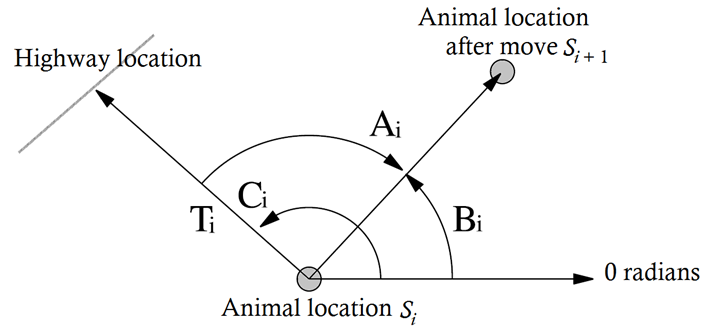 Figure S1 – Diagram illustrating the response angle in relation to the highway location (grey line). The animal moves from Si to Si+1. The animal-to-highway angle in radians is Ci. The move angle is Bi and the response angle is Ai. Adapted from Tracey et al. (2005). 